Norrbottens längdskidläger
för juniorer och seniorer 
30/6-2/7
(födda -07 och äldre)Norrbottens skidförbund i samarbete med Älvsby folkhögskola, Älvsbyns- och Gällivares skidgymnasier och Svenska skidförbundet med stöd av Sparbanken Nord bjuder in till läger.
 När: 30 juni. Samling Ormberget 09.30 Lägret avslutas den 2 juli efter lunch. Var: Ormberget /Scandic LuleåResa: Deltagarna ordnar egen transport. Till och från Scandic kan ordnas vid behov.
För vem: Juniorer och seniorer från Norrbottens längdskidklubbar
Kostnad: 1500 kr Träningen är kostnadsfri. Lunch på ormberget som NSF står för. Kostnaden faktureras föreningarna i efterhand.
Tränare: Tränare från Norrbottens föreningar. Utrustning: Löpskor, rullskidutrustning K/F+ hjälm, skidgångsstavar, handduk, träningskläder ombyte.
Kost: Lunch på ormberget. Frukost och middag på Scandic för dom som bor där.Logi: i 2-bädds rum på Scandic Luleå eller eget boende.Anmälan: Senast 22 maj gör du HÄR  
Avbokning: Anmälan är bindande och avanmälan efter sista anmälningsdatum kräver läkarintyg. Mailas till johan.ahlstrom@live.se  senast 7Juli . 50% dras av från fakturan vid uppvisande av läkarintyg enligt NSF:s gemensamma policy.Övrigt: Kallelse till anmälda deltagare med detaljerat program skickas ut på mejl. 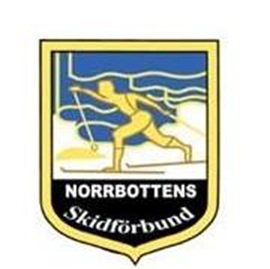 Upplysningar:Johan Ahlström 070-65 797 39johan.ahlstrom@live.se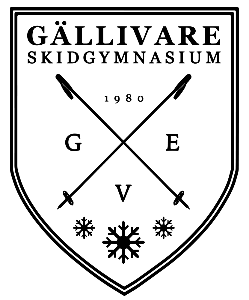 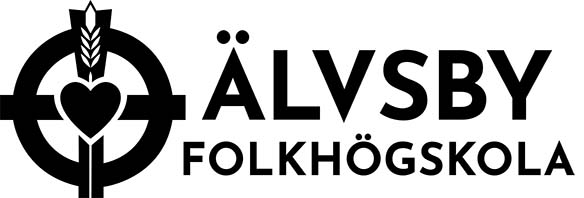 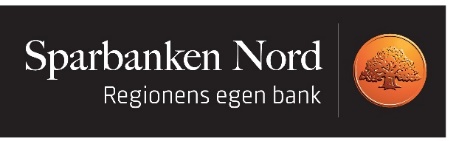 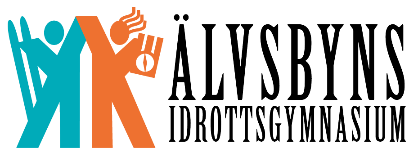 